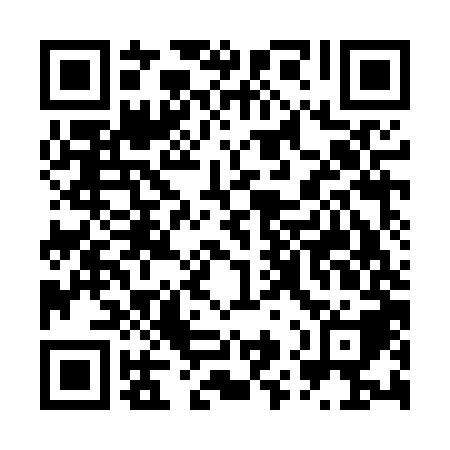 Ramadan times for Baurene, BulgariaMon 11 Mar 2024 - Wed 10 Apr 2024High Latitude Method: Angle Based RulePrayer Calculation Method: Muslim World LeagueAsar Calculation Method: HanafiPrayer times provided by https://www.salahtimes.comDateDayFajrSuhurSunriseDhuhrAsrIftarMaghribIsha11Mon5:105:106:4512:364:406:286:287:5712Tue5:085:086:4312:364:416:296:297:5913Wed5:065:066:4112:354:426:306:308:0014Thu5:045:046:4012:354:436:326:328:0115Fri5:025:026:3812:354:446:336:338:0316Sat5:005:006:3612:354:456:346:348:0417Sun4:584:586:3412:344:466:356:358:0518Mon4:574:576:3212:344:476:366:368:0719Tue4:554:556:3112:344:486:386:388:0820Wed4:534:536:2912:334:496:396:398:0921Thu4:514:516:2712:334:506:406:408:1122Fri4:494:496:2512:334:516:416:418:1223Sat4:474:476:2312:334:516:426:428:1324Sun4:454:456:2212:324:526:446:448:1525Mon4:434:436:2012:324:536:456:458:1626Tue4:414:416:1812:324:546:466:468:1727Wed4:394:396:1612:314:556:476:478:1928Thu4:374:376:1412:314:566:486:488:2029Fri4:354:356:1312:314:576:496:498:2230Sat4:334:336:1112:304:586:516:518:2331Sun5:315:317:091:305:587:527:529:251Mon5:295:297:071:305:597:537:539:262Tue5:265:267:061:306:007:547:549:273Wed5:245:247:041:296:017:557:559:294Thu5:225:227:021:296:027:577:579:305Fri5:205:207:001:296:027:587:589:326Sat5:185:186:591:286:037:597:599:337Sun5:165:166:571:286:048:008:009:358Mon5:145:146:551:286:058:018:019:369Tue5:125:126:531:286:068:028:029:3810Wed5:105:106:521:276:068:048:049:39